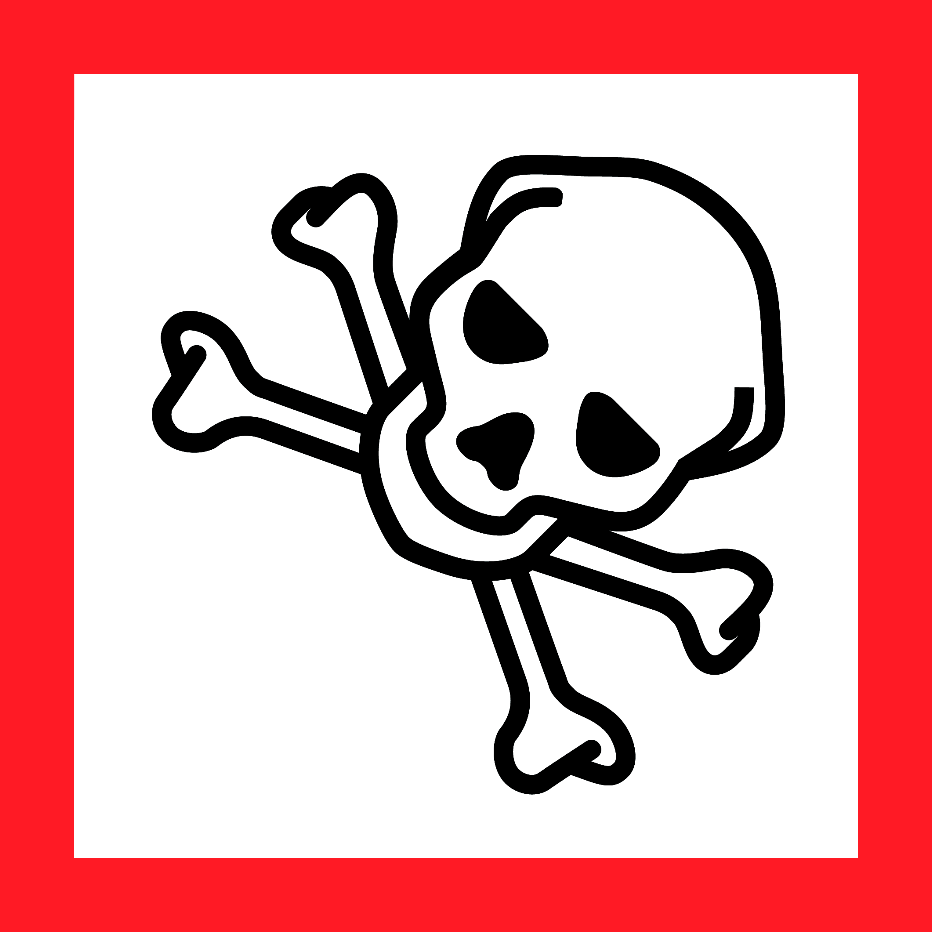 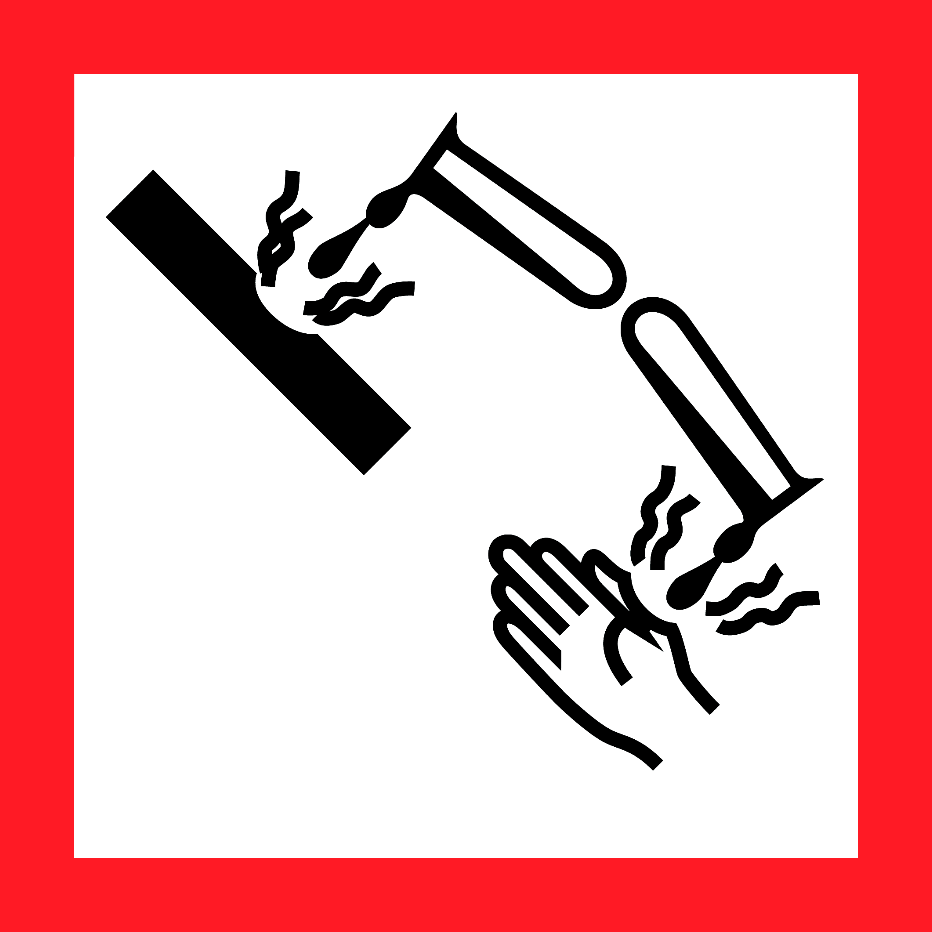 Danger! Releases HF! Danger! Releases HF! Danger! Releases HF! Duke OESO Guidelines for Safe Use ofPMSF and other HF releasersCovers: phenylmethylsulfonyl fluoride & other compounds listed belowComplete Lab-Specific Safety Information on page 2Duke OESO Guidelines for Safe Use ofPMSF and other HF releasersCovers: phenylmethylsulfonyl fluoride & other compounds listed belowComplete Lab-Specific Safety Information on page 2  Danger! Releases HF!HazardsPotential HazardsPhenylmethanesulfonyl fluoride (PMSF), p-toluenesulfonyl fluoride, Sodium Fluoride (NaF), Potassium Fluoride (KF), and other fluoride compounds can release hydrogen fluoride (HF) in contact with acids and sometimes water (PMSF).HF is fatal in contact with skin, or if inhaled or swallowed. Causes severe skin and eye burns.PMSF hydrolyzes upon exposure to water liberating a toxic, acidic gas which, in contact with metal surfaces, can generate flammable and/or explosive hydrogen gas.HF Exposure limits: ACGIH TLV – 2 ppm ceiling, 0.5 ppm average over 8 hrs. OSHA PEL: 3 ppm.For more information, see the SDS, the PubChem Information for PMSF (or applicable compounds) and the Duke Guideline for Safe Use of Hydrofluoric Acid.Phenylmethanesulfonyl fluoride (PMSF), p-toluenesulfonyl fluoride, Sodium Fluoride (NaF), Potassium Fluoride (KF), and other fluoride compounds can release hydrogen fluoride (HF) in contact with acids and sometimes water (PMSF).HF is fatal in contact with skin, or if inhaled or swallowed. Causes severe skin and eye burns.PMSF hydrolyzes upon exposure to water liberating a toxic, acidic gas which, in contact with metal surfaces, can generate flammable and/or explosive hydrogen gas.HF Exposure limits: ACGIH TLV – 2 ppm ceiling, 0.5 ppm average over 8 hrs. OSHA PEL: 3 ppm.For more information, see the SDS, the PubChem Information for PMSF (or applicable compounds) and the Duke Guideline for Safe Use of Hydrofluoric Acid.Phenylmethanesulfonyl fluoride (PMSF), p-toluenesulfonyl fluoride, Sodium Fluoride (NaF), Potassium Fluoride (KF), and other fluoride compounds can release hydrogen fluoride (HF) in contact with acids and sometimes water (PMSF).HF is fatal in contact with skin, or if inhaled or swallowed. Causes severe skin and eye burns.PMSF hydrolyzes upon exposure to water liberating a toxic, acidic gas which, in contact with metal surfaces, can generate flammable and/or explosive hydrogen gas.HF Exposure limits: ACGIH TLV – 2 ppm ceiling, 0.5 ppm average over 8 hrs. OSHA PEL: 3 ppm.For more information, see the SDS, the PubChem Information for PMSF (or applicable compounds) and the Duke Guideline for Safe Use of Hydrofluoric Acid.Phenylmethanesulfonyl fluoride (PMSF), p-toluenesulfonyl fluoride, Sodium Fluoride (NaF), Potassium Fluoride (KF), and other fluoride compounds can release hydrogen fluoride (HF) in contact with acids and sometimes water (PMSF).HF is fatal in contact with skin, or if inhaled or swallowed. Causes severe skin and eye burns.PMSF hydrolyzes upon exposure to water liberating a toxic, acidic gas which, in contact with metal surfaces, can generate flammable and/or explosive hydrogen gas.HF Exposure limits: ACGIH TLV – 2 ppm ceiling, 0.5 ppm average over 8 hrs. OSHA PEL: 3 ppm.For more information, see the SDS, the PubChem Information for PMSF (or applicable compounds) and the Duke Guideline for Safe Use of Hydrofluoric Acid.Hazard ControlsSelection & PurchasePurchase the smallest, shatter-resistant containers at the lowest concentration practical.Buy calcium gluconate gel for first aid for HF burns, and check expiration date regularly.Consider alternate methods such as Pefabloc SC, Halt cocktail, or other protease inhibitor instead of PMSF, or less hazardous compounds in lieu of other HF releasers.Purchase the smallest, shatter-resistant containers at the lowest concentration practical.Buy calcium gluconate gel for first aid for HF burns, and check expiration date regularly.Consider alternate methods such as Pefabloc SC, Halt cocktail, or other protease inhibitor instead of PMSF, or less hazardous compounds in lieu of other HF releasers.Purchase the smallest, shatter-resistant containers at the lowest concentration practical.Buy calcium gluconate gel for first aid for HF burns, and check expiration date regularly.Consider alternate methods such as Pefabloc SC, Halt cocktail, or other protease inhibitor instead of PMSF, or less hazardous compounds in lieu of other HF releasers.Purchase the smallest, shatter-resistant containers at the lowest concentration practical.Buy calcium gluconate gel for first aid for HF burns, and check expiration date regularly.Consider alternate methods such as Pefabloc SC, Halt cocktail, or other protease inhibitor instead of PMSF, or less hazardous compounds in lieu of other HF releasers.Hazard ControlsStorage & TransportStore in compatible (e.g., polyethylene) primary and secondary containers. If making aqueous or acidic solutions DO NOT use glass containers – HF acid etches glass. Keep the primary container tightly closed.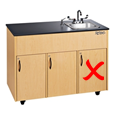 Store in a dry area away from acids.Store in secondary containment in a well-ventilated area.Store below eye level but not on the floor.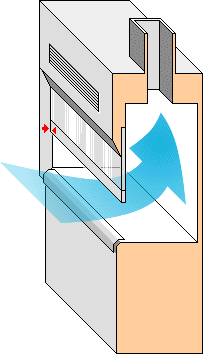 Store in compatible (e.g., polyethylene) primary and secondary containers. If making aqueous or acidic solutions DO NOT use glass containers – HF acid etches glass. Keep the primary container tightly closed.Store in a dry area away from acids.Store in secondary containment in a well-ventilated area.Store below eye level but not on the floor.Store in compatible (e.g., polyethylene) primary and secondary containers. If making aqueous or acidic solutions DO NOT use glass containers – HF acid etches glass. Keep the primary container tightly closed.Store in a dry area away from acids.Store in secondary containment in a well-ventilated area.Store below eye level but not on the floor.Store in compatible (e.g., polyethylene) primary and secondary containers. If making aqueous or acidic solutions DO NOT use glass containers – HF acid etches glass. Keep the primary container tightly closed.Store in a dry area away from acids.Store in secondary containment in a well-ventilated area.Store below eye level but not on the floor.Hazard ControlsEngineering ControlsEyewash is required in immediate work area. Safety shower required for work with > 200ml stock solution. Handle powders and concentrated solutions in a clean chemical fume hood. Eyewash is required in immediate work area. Safety shower required for work with > 200ml stock solution. Handle powders and concentrated solutions in a clean chemical fume hood. 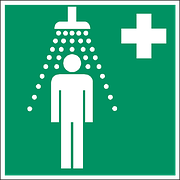 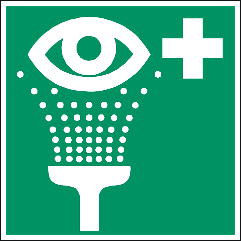 Hazard ControlsWork Practice ControlsUse page 2 to create a lab-specific SOP. For PMSF get PI approval.Have an area in the laboratory that is designated and marked for HF releaser use.Keep PMSF and HF releasers away from acids and water/moisture.                                                Use with DMSO is highly discouraged.DO NOT use glass, ceramic, or other incompatible containers if HF may be released.Once work is complete, decontaminate the area by wiping with a 10% sodium carbonate (Na2CO3, also known as soda ash) solution.Use page 2 to create a lab-specific SOP. For PMSF get PI approval.Have an area in the laboratory that is designated and marked for HF releaser use.Keep PMSF and HF releasers away from acids and water/moisture.                                                Use with DMSO is highly discouraged.DO NOT use glass, ceramic, or other incompatible containers if HF may be released.Once work is complete, decontaminate the area by wiping with a 10% sodium carbonate (Na2CO3, also known as soda ash) solution.Use page 2 to create a lab-specific SOP. For PMSF get PI approval.Have an area in the laboratory that is designated and marked for HF releaser use.Keep PMSF and HF releasers away from acids and water/moisture.                                                Use with DMSO is highly discouraged.DO NOT use glass, ceramic, or other incompatible containers if HF may be released.Once work is complete, decontaminate the area by wiping with a 10% sodium carbonate (Na2CO3, also known as soda ash) solution.Use page 2 to create a lab-specific SOP. For PMSF get PI approval.Have an area in the laboratory that is designated and marked for HF releaser use.Keep PMSF and HF releasers away from acids and water/moisture.                                                Use with DMSO is highly discouraged.DO NOT use glass, ceramic, or other incompatible containers if HF may be released.Once work is complete, decontaminate the area by wiping with a 10% sodium carbonate (Na2CO3, also known as soda ash) solution.Hazard ControlsPersonal Protective Equipment(PPE)Wear closed-toed shoes and clothing covering the legs.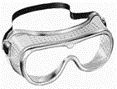 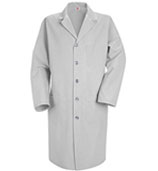 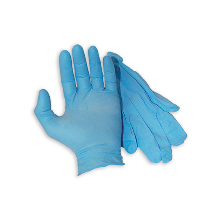 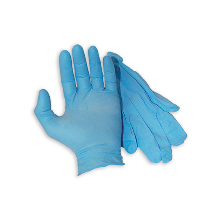 Minimum PPE (See Duke HF acid guideline for spill PPE): Buttoned lab coatSafety gogglesDouble nitrile gloves (Change immediately if splashed) - Check compatibility with solventsWash hands at time of glove change. Wear closed-toed shoes and clothing covering the legs.Minimum PPE (See Duke HF acid guideline for spill PPE): Buttoned lab coatSafety gogglesDouble nitrile gloves (Change immediately if splashed) - Check compatibility with solventsWash hands at time of glove change. Wear closed-toed shoes and clothing covering the legs.Minimum PPE (See Duke HF acid guideline for spill PPE): Buttoned lab coatSafety gogglesDouble nitrile gloves (Change immediately if splashed) - Check compatibility with solventsWash hands at time of glove change. Wear closed-toed shoes and clothing covering the legs.Minimum PPE (See Duke HF acid guideline for spill PPE): Buttoned lab coatSafety gogglesDouble nitrile gloves (Change immediately if splashed) - Check compatibility with solventsWash hands at time of glove change. OtherEmergenciesUse the Duke Guideline for Safe Use of Hydrofluoric Acid emergencies section if there is a medical emergency or spill. A Hydrofluoric Acid First Aid Guide is also available.DO NOT USE WATER to clean up spills! Use 10% sodium carbonate solution.See Emergency Response webpage or flip chart and/or lab specific chemical hygiene plan.Use the Duke Guideline for Safe Use of Hydrofluoric Acid emergencies section if there is a medical emergency or spill. A Hydrofluoric Acid First Aid Guide is also available.DO NOT USE WATER to clean up spills! Use 10% sodium carbonate solution.See Emergency Response webpage or flip chart and/or lab specific chemical hygiene plan.Use the Duke Guideline for Safe Use of Hydrofluoric Acid emergencies section if there is a medical emergency or spill. A Hydrofluoric Acid First Aid Guide is also available.DO NOT USE WATER to clean up spills! Use 10% sodium carbonate solution.See Emergency Response webpage or flip chart and/or lab specific chemical hygiene plan.Use the Duke Guideline for Safe Use of Hydrofluoric Acid emergencies section if there is a medical emergency or spill. A Hydrofluoric Acid First Aid Guide is also available.DO NOT USE WATER to clean up spills! Use 10% sodium carbonate solution.See Emergency Response webpage or flip chart and/or lab specific chemical hygiene plan.OtherWasteSee lab-specific chemical hygiene plan, Lab Chemical Waste Management Practice, and Drain Disposal Practice. Do not combine with waste that contains incompatible chemicals such as water, oxidizing agents, strong bases, acids, and aqueous solutions.See lab-specific chemical hygiene plan, Lab Chemical Waste Management Practice, and Drain Disposal Practice. Do not combine with waste that contains incompatible chemicals such as water, oxidizing agents, strong bases, acids, and aqueous solutions.See lab-specific chemical hygiene plan, Lab Chemical Waste Management Practice, and Drain Disposal Practice. Do not combine with waste that contains incompatible chemicals such as water, oxidizing agents, strong bases, acids, and aqueous solutions.See lab-specific chemical hygiene plan, Lab Chemical Waste Management Practice, and Drain Disposal Practice. Do not combine with waste that contains incompatible chemicals such as water, oxidizing agents, strong bases, acids, and aqueous solutions.OtherTrainingSign signature page in lab-specific chemical hygiene plan to indicate review.Sign signature page in lab-specific chemical hygiene plan to indicate review.Sign signature page in lab-specific chemical hygiene plan to indicate review.Sign signature page in lab-specific chemical hygiene plan to indicate review.OtherQuestionsContact OESO Lab Safety at 919-684-8822 or labsafety@dm.duke.edu.Contact OESO Lab Safety at 919-684-8822 or labsafety@dm.duke.edu.Contact OESO Lab Safety at 919-684-8822 or labsafety@dm.duke.edu.Contact OESO Lab Safety at 919-684-8822 or labsafety@dm.duke.edu.Lab-Specific Safety Information for PMSF and HF releasersSupplements the Guidelines for Safe Use of PMSF and HF releasersPI signature is required for PMSF. OESO approval is not needed if using this Guideline.Lab-Specific Safety Information for PMSF and HF releasersSupplements the Guidelines for Safe Use of PMSF and HF releasersPI signature is required for PMSF. OESO approval is not needed if using this Guideline.Lab-Specific Safety Information for PMSF and HF releasersSupplements the Guidelines for Safe Use of PMSF and HF releasersPI signature is required for PMSF. OESO approval is not needed if using this Guideline.Lab-Specific Safety Information for PMSF and HF releasersSupplements the Guidelines for Safe Use of PMSF and HF releasersPI signature is required for PMSF. OESO approval is not needed if using this Guideline.Lab-Specific Safety Information for PMSF and HF releasersSupplements the Guidelines for Safe Use of PMSF and HF releasersPI signature is required for PMSF. OESO approval is not needed if using this Guideline.Lab-Specific Safety Information for PMSF and HF releasersSupplements the Guidelines for Safe Use of PMSF and HF releasersPI signature is required for PMSF. OESO approval is not needed if using this Guideline.Lab-Specific Safety Information for PMSF and HF releasersSupplements the Guidelines for Safe Use of PMSF and HF releasersPI signature is required for PMSF. OESO approval is not needed if using this Guideline.Lab InfoPI NamePI Signature:Date: PI Signature:Date: PI Signature:Date: Lab InfoLocationLab-Specific Hazard ControlsLab-Specific Hazard Controls, continuedPurchaseDetailsSpecific HF releaser presentLab-Specific Hazard ControlsLab-Specific Hazard Controls, continuedPurchaseDetailsMaximum container sizeLab-Specific Hazard ControlsLab-Specific Hazard Controls, continuedPurchaseDetailsMaximum concentrationLab-Specific Hazard ControlsLab-Specific Hazard Controls, continuedPurchaseDetailsContainer typeLab-Specific Hazard ControlsLab-Specific Hazard Controls, continuedPurchaseDetailsSpecific product info.Lab-Specific Hazard ControlsLab-Specific Hazard Controls, continuedStorage Specific locationLab-Specific Hazard ControlsLab-Specific Hazard Controls, continuedUse InformationDesignated work area (specific room(s) and area(s))Label work area!Lab-Specific Hazard ControlsLab-Specific Hazard Controls, continuedUse InformationContainer type to useNo GlassFor Aqueous Solutions!Lab-Specific Hazard ControlsLab-Specific Hazard Controls, continuedUse InformationMaximum quantity Lab-Specific Hazard ControlsLab-Specific Hazard Controls, continuedUse InformationTypical concentration used Lab-Specific Hazard ControlsLab-Specific Hazard Controls, continuedUse InformationSolvent (and gloves) to be used.DMSO is highly discouragedLab-Specific Hazard ControlsLab-Specific Hazard Controls, continuedUse InformationPPE Storage Location  Lab-Specific Hazard ControlsLab-Specific Hazard Controls, continuedUse InformationLocation of supplies for decontamination and spill clean-upLab-Specific Hazard ControlsLab-Specific Hazard Controls, continuedExposure ResponseCalcium Gluconate LocationLab-Specific Hazard ControlsLab-Specific Hazard Controls, continuedWaste InformationDetails about waste   (location, type of containers) Don’t mix with Aqueous Solutions!Lab-Specific Hazard ControlsLab-Specific Hazard Controls, continuedDetails of Process